Hindi Stage 1मैंने जंगल में क्या देखा? (Who did I see at the zoo?)ContentsAssessment opportunities	14Week 1 – animals	15Activity 1 – Learning map	16Vocabulary 1 – animals	16Activity 2 – animals – pre-assessment	17Activity 3 – bingo	18Activity 4 – cultural significance of animals	18Activity 5 – recording new language	19Week 2 – colours and size of animals	20Vocabulary 2 – colours	21Vocabulary 3 – size	22Activity 1 – introduce vocabulary	23Activity 2 – four corners	23Activity 3 – what’s this?	24Activity 4 – jumble up!	25Activity 5 – trace and write	25Week 3 – sentence builder	26Activity 1 – make a sentence	26Activity 2 – pass the parcel	28Activity 3 – do you remember?	28Week 4 – questions and answers	30Activity 1 – what did you see?	31Activity 2 – puppet pals explore the zoo	31Activity 3 – recording new language	32Activity 4 – exit ticket	32Week 5 – assessment criteria and practice task	34Activity 1 – discuss the assessment task	34Activity 2 – success criteria	35Activity 3 – colourful creatures	35Activity 4 – practice task – jumbled up modelled sentence	36Week 6 – communicative task – write a page for the book Who did I see at the zoo?	37Activity 1 – vocabulary race	37Activity 2 – communicative task – write a page for the book Who did I see at the zoo?	38Activity 3 – peer feedback	38Week 7 – feedback and goal setting	39Activity 1 – draw and guess	39Activity 1 – self-assessment	40Activity 2 – set learning goals	40Activity 3 – read the class book Who did I see at the zoo?	41Week 8 – language review	42Activity 1 – student questions	43Activity 2 – animals	43Activity 3 – colours and size	44Activity 4 – let’s build	44Activity 5 – reading corner	44Resource 1 – animal flashcards	45Resource 2 – bingo mat	47Resource 3 – colours flashcards	48Resource 4 – size flashcards	50Resource 5 – trace and write	51Resource 6 – sentence builder	55Resource 7 – student rubric	56Resource 8 – peer feedback strategy – Two stars and a wish	57Unit overviewStage: 1Title: मैंने जंगल में क्या देखा? (Who did I see at the zoo?)Description: In this unit, students create a page describing an animal in the class book, ‘Who did I see at the zoo?’Duration: This lesson sequence is designed to be completed over approximately 8 weeks.Student proficiency levels: It is assumed that most Stage 1 students have been learning Hindi since Kindergarten and their proficiency level will still be Beginner. The assessment tasks in this scope and sequence are aimed at beginner students. Every classroom will be different and teachers will need to adapt to their context. Many classes may include a combination of Beginner, Intermediate and Advanced students with varying skills and abilities within these proficiency levels. Assessment tasks and opportunities in this unit can be differentiated using the ‘Too hard?’ and ‘Too easy?’ suggestions.Stage 1 outcomes and content to be addressedThe table below outlines the focus area, outcomes and content points for Stage 1 students.Modern Languages K–10 Syllabus © NSW Education Standards Authority (NESA) for and on behalf of the Crown in right of the State of New South Wales, 2022.Learning mapThe creation of maps for learning is a planning process that incorporates Aboriginal intellectual tradition. Learning maps are a visual pathway of what students will learn.Share the learning map with your students, briefly explaining the learning that will happen in each lesson. Provide students with a copy of the learning map or display the learning map in the classroom. This learning map can be adapted to Hindi by accessing a copy of Learning map – Who did I see at the zoo? (Stage 1).Figure  – Who did I see at the zoo? learning map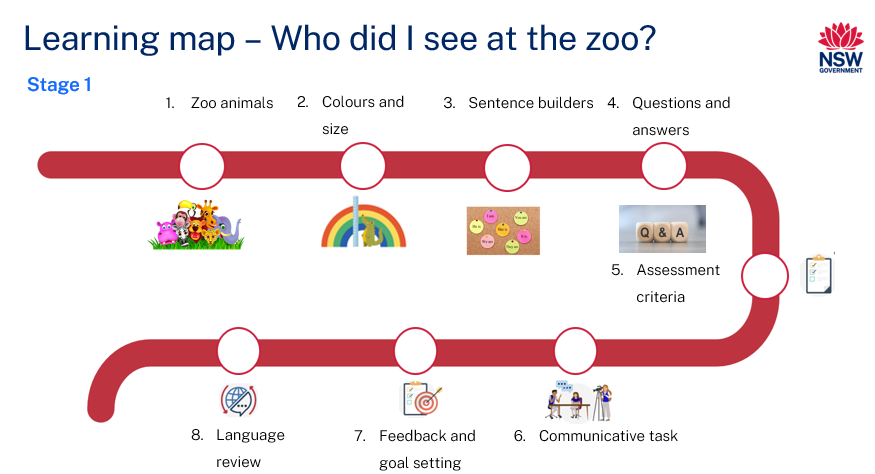 Figure  – मैंने जंगल में क्या देखा? learning map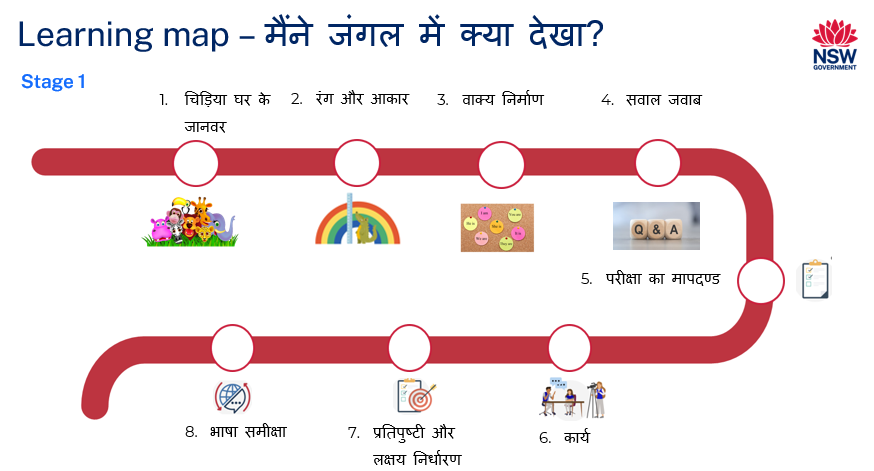 AssessmentStage 1 communicative task: Your class is writing a book called ‘Who will I see at the zoo?’ Create a page describing an animal in the book. The book will be read aloud to Kindergarten students.Too hard?Write the name of and illustrate a zoo animal. Too easy?Include descriptions of more than one zoo animal on your page.Context: students contribute to a class book on animals in HindiAudience: Kindergarten students Purpose: to support language learning for Kindergarten Assessment opportunitiesThe table below details assessment opportunities and differentiation ideas.Teaching and learning activitiesWeek 1 – animals The table below outlines the learning intention and success criteria of the lesson, and materials that the teacher and students will need to complete the teaching and learning activities.Activity 1 – Learning mapExplain and display the Learning map to give students a more detailed breakdown of lessons during the unit. Point out that the Learning map is a plan that may need to change.Vocabulary 1 – animalsThe table below outlines suggested vocabulary for this learning sequence. It includes the original Hindi script, a Romanised version of the Hindi script, and the corresponding English translations.Activity 2 – animals – pre-assessmentHave students sit on the floor and read the PowerPoint book Who did I see in the jungle? Ask the following questions to assess students’ prior knowledge, answering by responding or showing thumbs up at their chests:Can you tell me what this story is about?Do you know the names of all the animals in Hindi?Do you know most of them?Do you know some of them?Do you know any of them?In pairs, students Think-Pair-Share the words they know.Point to different animals students can see in the book. Display the images in Resource 1 – animals flashcards on one side of the board. As a class, match words to pictures one at a time. After each match, model and drill the correct pronunciation of vocabulary.Note: display vocabulary on the wall. Add new and known words in Hindi as required. Activity 3 – bingoPlay a communicative language learning game such as ‘Bingo!’ to practise using animal names in Hindi. Display Resource 1 – animal flashcards and have students create a bingo card by writing names of 6 animals in Hindi on Resource 2 – bingo mat. Lead a whole class game by reading aloud the names of animals in Hindi, demonstrating the correct pronunciation.Provide a handful of counters to each student. Every time you call the name of an animal in Hindi, students place a counter on that animal. The students listen to the words being called. If the word called is on their bingo card, they cover or mark the word with a counter. The winner is the first to get a whole row of counters.Students then play in groups of 5 or 6, taking turns to be the bingo caller. Some students may need assistance with pronunciation.Activity 4 – cultural significance of animalsNote: access ‘Panchatantra stories’ online if a hard copy of the book is not available. Have students sit in a circle. Discuss the cultural and national significance of certain animals, such as monkeys, tigers, peacocks, cows and so on in India. For example, the peacock is the national bird, the tiger (Royal Bengal tiger) is the national animal. Explain that cultural values and lessons were traditionally taught through Panchatantra stories. Read a story from the book or play an animated version of the story online.Activity 5 – recording new languageStudents record Vocabulary 1 – animals in their Hindi exercise books. Week 2 – colours and size of animalsThe table below outlines the learning intention and success criteria of the lesson, and materials that the teacher and students will need to complete the teaching and learning activities.Vocabulary 2 – coloursThe table below outlines suggested vocabulary for this learning sequence. It includes the original Hindi script, a Romanised version of the Hindi script, and the corresponding English translations.Vocabulary 3 – sizeThe table below outlines suggested vocabulary for this learning sequence. It includes the original Hindi script, a Romanised version of the Hindi script, and the corresponding English translations.Activity 1 – introduce vocabularyTo pre-assess students’ vocabulary before teaching new words, ask students to turn to a partner and tell them any colours they know in Hindi using the Think-Pair-Share strategy. Display Resource 3 – colours flashcards on the board. Call out each word on the board and ask students to show thumbs up at their chest when they are familiar with a colour. Do the same with Resource 4 – size flashcards to pre-assess students’ vocabulary for size.Read aloud the Hindi colours using Resource 3 – colours flashcards and have students repeat each word after you call them out.Read aloud the size vocabulary using Resource 4 – size flashcards and have students repeat each word after you call them out. Model and drill the correct pronunciation for colours and size of animals.Activity 2 – four cornersChoose any 4 colours and name each corner of the classroom with a colour. For example, corner 1 is लाल (red), corner 2 is हरा (green) and so on. Stick names of colours in Hindi around the 4 corners and play some music. When the music stops, call out the colour and students go to the called-out colour corner. Continue the game with different colours and play it for 3 to 4 minutes.Note: this activity can be differentiated by reading the book Who did I see in the jungle? When students hear a colour that is called out, they move to the right colour corner. This game can also be used to revise Vocabulary 1 – animals and Vocabulary 2 – colours. Ensure there is enough room for students to move and play this game. Activity 3 – what’s this?Show pictures of an animal using Resource 1 – animal flashcards. Use Vocabulary 1 – animals and Vocabulary 3 – size to model correct pronunciation to describe the animal, for example, बड़ा हाथी (big elephant), छोटा बंदर (small monkey), and लंबा गिराफ़ (tall giraffe). Students repeat the phrases and practise correct pronunciation.Read Who did I see in the jungle? and ask students about the size of an animal featured in the text. While reading, model and drill the correct pronunciation and vocabulary of animals and sizes. Display pictures of Resource 1 – animal flashcards one at a time. Display Resource 4 – size flashcards on the board. Tell students that, when you ask them a question about the displayed animal (for example, यह क्या है? What is this?), they should respond by saying यह एक (आकार) (जानवर) है । (This is a [size] [animal]). Introduce ‘this is a’ phrase and practise the interaction with the first couple of animals.Suggested interaction:Teacher: यह क्या है? What is this? (Show picture of an elephant)Student: यह एक बड़ा हाथी है। This is a big elephant.Teacher: यह क्या है? What is this? (Show picture of a monkey)Student: यह एक छोटा बंदर है। This is a small monkey.Divide the class into pairs. Students practise the conversation with each other using Resource 1 – animal flashcards. Activity 4 – jumble up!Note: create jumbled words using Vocabulary 2 – animals and Vocabulary 3 – size lists prior to the lesson. Display jumbled up letters for colour and size on the board and explain that each of these words are a colour or a size of the animals students have seen in the text. Explain that the letters are all jumbled up.Give students a strip of one word and ask them to cut each letter. Once all the letters are cut, students unjumble the letters to make the correct word. After students unjumble the letters, their partner checks their work. Students then paste the words in their books.Activity 5 – trace and writeStudents use Resource 5 – trace and write to practise their writing.Week 3 – sentence builderThe table below outlines the learning intention and success criteria of the lesson, and materials that the teacher and students will need to complete the teaching and learning activities.Activity 1 – make a sentence Read the book Who did I see in the jungle? and have a look at each sentence carefully. Ask students if they can identify any patterns on each page. Anticipated responses include the colours and sizes of different animals. Emphasise how each sentence is getting longer when you add in adjectives (size and colour) to describe the animal. For example:यह एक हाथी है । (This is an elephant).यह एक बड़ा हाथी है। (This is a big elephant).यह एक बड़ा सलेटी हाथी है। (This is a big grey elephant). Explain that in the last sentence the elephant is described as ‘big’ and ‘grey’. Tell them that these words are adjectives, which describe the elephant. Tell students that a sentence in Hindi always ends in a ‘verb’. In this example, ‘is’ is a verb which translates to है (hai) in Hindi. Point to the last word in Hindi sentence है (hai). Tell them that it is a verb. Demonstrate the order of words in Hindi using the above examples. The order of words to form a sentence in Hindi is Subject (S) + Object (O) + Verb (V). The suggested acronym to remember the order is SOV. Adjectives are added before object (usually a noun) to describe the object.Discuss the similarities and differences between sentence structures in English and Hindi. Revise यह एक … (this is a…) phrase from the previous lesson. Model and drill the correct pronunciation of the phrase followed by the name of an animal. Demonstrate making a sentence using Resource 6 – sentence builder. Add on to the sentence by including the size of the animal and then colour. For example:यह एक बंदर है । (This is a monkey).यह एक छोटा बंदर है । (This is a small monkey).यह एक छोटा भूरा बंदर है।  (This is a small brown monkey). In pairs, students use Resource 6 – sentence builder to make and say their own sentences starting with the phrase and then choosing an appropriate size and colour which matches the chosen animal. They take turns to tell their sentence to each other. Students write the sentences that they have made in their Hindi exercise books. Note: allow students to create silly sentences using the correct word order.Activity 2 – pass the parcelNote: Resource 5 – trace and write can be used as flashcards for this activity.Cut Resource 5 – trace and write and mix the cards up. Have students describe the animal by its colour and name. Place all the flashcards in a box. Play the music and pass the box. When the music stops, the student holding the box must pick out a flashcard and say the phrase.Activity 3 – do you remember?Demonstrate the activity as a whole class. Have 3 students come to the front of the class to demonstrate the game to the whole class. Give 2 of these students a picture of an animal each from Resource 1 – animal flashcards. Revise ‘यह एक… (this is a…)’ and have students practise the phrase by saying what they are holding including its size and colour, for example: Student 1 – यह एक बड़ा सलेटी हाथी है। (This is a big grey elephant). Student 2 – यह एक लंबा पीला गिराफ़ है। (This is a tall yellow giraffe).Ask Students 1 and 2 to hide the cards and have Student 3 try to recall who has what by repeating the other players’ cards. For example, Student 1 has बड़ा सलेटी हाथी (big grey elephant), Student 2 has लंबा पीला गिराफ़ (tall yellow giraffe). Student 3 recalls their cards. Split the class into groups of 3 students. Have them play the game in their groups. Students start the game by recalling and saying the name of the animal. After 2 minutes, ask students to include the colour of the animal. For example, यह एक पीला गिराफ़ है । (This is a yellow giraffe), यह एक सलेटी हाथी है । (This is a grey elephant), यह एक भूरा बंदर है । (This is a brown monkey). Students play the game for another 2 minutes. Ask the students to include the size and colour of the animal on their card. For example, यह एक लंबा पीला गिराफ़ है। (This is a tall yellow giraffe), यह एक बड़ा सलेटी हाथी है। (This is a big grey elephant), यह एक छोटा भूरा बंदर है । (This is a small brown monkey). Week 4 – questions and answersThe table below outlines the learning intention and success criteria of the lesson, and materials that the teacher and students will need to complete the teaching and learning activities.Activity 1 – what did you see?Have students sit in a circle. Hold one of the flashcards from Resource 1 – animal flashcards in front of the students. Point to the flashcard and then turn it over. Ask the question तुमने क्या देखा?  (What did you see?) Ask students to repeat the question. Model the answer by saying मैंने एक (जानवर) देखा । (I saw a [name of the animal on the flashcard]). Have students repeat the response. Model and drill the correct pronunciation. Pull out another animal flashcard and students begin by asking तुमने क्या देखा? (What did you see?) Model the answer by saying मैंने एक बंदर देखा । (I saw a monkey). Gently toss a bean bag to a student in the circle and ask (What did you see?). The student with the bean bag says मैंने एक (जानवर) देखा । (I saw a [animal on the flashcard]) before tossing the bean bag to another student and asking (What did you see?). Once everyone has had a turn, add चिड़ियाघर में (in the zoo) to the question. For example, तुमने चिड़ियाघर में क्या देखा? (What did you see in the zoo?) Model answer again by saying, मैंने चिड़ियाघर में एक (जानवर) देखा । (I saw [animal] in the zoo). Repeat the process, with students saying a different animal every time. Activity 2 – puppet pals explore the zoo Introduce hand puppets and explain that students will use them to practise the vocabulary. Model how to use a hand puppet and review phrases in Resource 6 – sentence builder. In pairs, students practise asking and responding to questions in Hindi. Ask each pair to use their puppet to ask their partner a question, तुमने चिड़ियाघर में क्या देखा? (What did you see in the zoo?) and the other student answers by saying, मैंने चिड़ियाघर में एक बड़ा पीला शेर देखा । (I saw a big yellow lion in the zoo). Students swap roles to make sure that each student has a turn to ask and answer a question. Students use the learned from Vocabulary 2 and Vocabulary 3 to expand on their responses.Suggested interactions:Student 1 – तुमने चिड़ियाघर में क्या देखा? (What did you see in the zoo?)Student 2 – मैंने चिड़ियाघर में एक बड़ा पीला शेर देखा । (I saw a big yellow lion in the zoo.)Note: this activity can be differentiated for students with Advanced proficiency levels by asking students to include 2 animals in their sentence and use conjunctions. For example, मैंने चिड़ियाघर में एक बड़ा सलेटी हाथी और लंबा पीला गिराफ़ देखा । (I saw a big grey elephant and a tall yellow giraffe in the zoo).Activity 3 – recording new languageStudents record the sentences in their language exercise books using Vocabulary 1 – animals, Vocabulary 2 – colours and Vocabulary 3 – size and Resource 6 – sentence builder. Activity 4 – exit ticketTo assess students’ understanding of sentence structure, divide the board into 4 sections and ask students to write a phrase, colour, size, and an animal on 4 different sticky notes. As students leave the class, have them stick their note in the correct order to make a simple sentence on the board. For example, यह एक लंबा पीला गिराफ़ है । (This is a tall, yellow giraffe); मैंने चिड़ियाघर में एक छोटा भूरा हिरण देखा । (I saw a small, brown deer in the zoo).Figure  – exit ticket example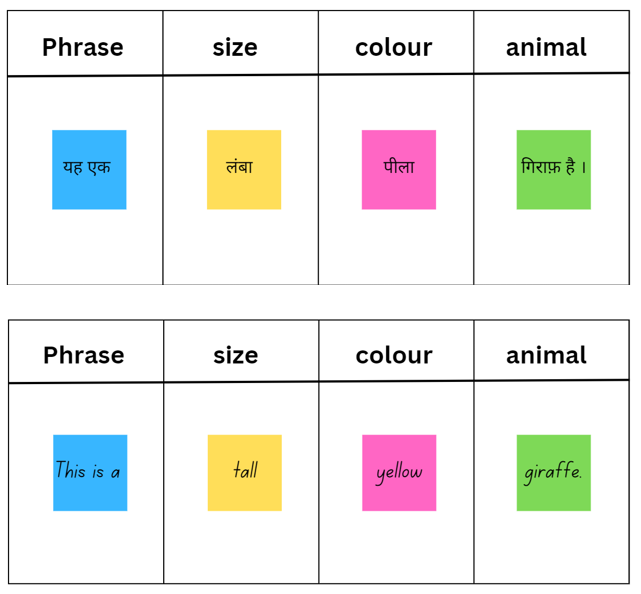 Week 5 – assessment criteria and practice taskThe table below outlines the learning intention and success criteria of the lesson, and materials that the teacher and students will need to complete the teaching and learning activities.Activity 1 – discuss the assessment taskTo prepare students for the final task, review the Learning map and discuss the language that has been taught each week. Point out that, according to the learning map, the final task will be completed in Week 6. Explain to students that they will be writing a page in the story Who did I see at the zoo? Explain that students will describe the animal they saw at the zoo using colour and size. All the pages will be collated into a class book which will be read to Kindergarten Hindi students. Activity 2 – success criteriaAfter looking at the assessment task, students Think-Pair-Share and suggest appropriate success criteria, such as:I will be successful if I can:write a simple sentence in Hindidescribe an animal in Hindiuse the correct order of words when speaking and writing a sentence in Hindisay and write the words for animals, colours and size in Hindi.Activity 3 – colourful creaturesStudents play a communicative game of ‘colourful creatures’ to practise saying sentences in Hindi. Explain that they will be guessing the name of the animal described. Demonstrate the game to the whole class. Have one student come to the front and pick a card from Resource 1 – animals flashcards. The student describes the animal on the flashcard by saying its colour and size in Hindi. For example, ‘This animal is green and long’. The rest of the students listen to the description and guess the animal that is being described. The first student to correctly guess the animal wins a point and gets to describe the next animal.Students then play this game in small groups.Activity 4 – practice task – jumbled up modelled sentenceWrite each of the words in the following example sentences on card. मैंने चिड़ियाघर में एक बड़ा पीला शेर देखा । (I saw a big yellow lion at the zoo).मैंने चिड़ियाघर में एक छोटा भूरा हिरण देखा । (I saw a small brown deer at the zoo). Using one example, mix the words up on the board and put the sentence back together as a class.In pairs, students put the other sentence together in pairs. Students write their own sentence and share with a classmate.Week 6 – communicative task – write a page for the book Who did I see at the zoo?The table below outlines the learning intention and success criteria of the lesson, and materials that the teacher and students will need to complete the teaching and learning activities.Activity 1 – vocabulary raceDivide the class into 2 teams. Place Resource 1 – animal flashcards, Resource 3 – colours flashcards and Resource 4 – size flashcards face down in a pile at the front of the class. One student from each team comes forward at a time. Set a timer for 30 seconds and say ‘Go’. The 2 students pick a flashcard from the pile. They must correctly say the name on the flashcard in Hindi and using यह (‘this is a…’) phrase in a sentence. For example, if the flashcard shows a picture of a शेर (lion), they may say, यह शेर है । (This is a lion). The team that correctly names and says the sentence wins a point for their team.Activity 2 – communicative task – write a page for the book Who did I see at the zoo?Students access, create or are provided with an image of an animal from Vocabulary 1 – animals that they choose to describe. Remind students to use Resource 6 – sentence builder to write a sentence using Hindi grammar correctly. The sentence should include the size, colour and name of the animal. Students write their sentence on a page with the picture of an animal they have chosen.When students have written their sentence, remind them to check their work for spelling and grammar errors and to check their work against Resource 7 – student rubric. Student read the sentence to their peers.Activity 3 – peer feedbackNote: this may be the first time students have engaged in peer assessment. As a result, you may need to provide further explanation on why this is important and what students should and should not do while giving and receiving peer assessment. Explain that it is important students check not only their own work, but also provide feedback to their classmates regarding their work. Remind students that they need to be respectful to each other when giving and receiving feedback. Co-construct ‘ground rules’ for peer feedback. It may be helpful for students to provide sentence starters to prompt them. For example, ‘I like the way…’, ‘You did an excellent job of…’, ‘My favourite part was…’, ‘I didn’t understand…’ Emphasise that the peer feedback should be related to the visual rubric provided in this task.Students will pair up and give each other feedback on their sentence for the class book Who did I see at the zoo? using the thumbs up thumbs sideways strategy or Resource 8 – peer feedback strategy – Two stars and a wish.Week 7 – feedback and goal settingThe table below outlines the learning intention and success criteria of the lesson, and materials that the teacher and students will need to complete the teaching and learning activities.Note: prior to this lesson, read and make notes on each student’s page for the class book Who did I see at the zoo? to determine whether they have met all the key components required to complete the task successfully. These components include task completion, grammar, and vocabulary.Activity 1 – draw and guessNote: prepare flashcards without the images of animals for the below activity. Use Resource 1 – animal flashcards by deleting the images of animals from the cards. Alternatively, write names of animals in Hindi on a piece of paper.Split the class into small groups and have one student from a team come to the whiteboard. Ask the student to draw a flashcard. Set a timer for 1 minute and have the student draw a representation of the word on the flashcard. The team members try to guess the word within the set time. If they guess the word, the team wins a point. If not, the next team gets a chance to guess the word. Activity 1 – self-assessmentStudents look at their task and mark themselves using the visual rubric. Students then compare both the teacher completed rubric and the one they completed.Activity 2 – set learning goalsTo foster student ownership of their learning, facilitate a class discussion to help students reflect on their marked rubric, peer and self-assessment and set their own personalised learning goals for the next phase. During the discussion, provide age-appropriate suggestions for learning goals, such as improving their ability to speak the language, adding more detail or creativity to their instructions, or building confidence in their abilities. Use simplified language to ensure that the students can understand and engage with the discussion effectively.Teacher suggested learning goals include: I will be confident when saying words in Hindi.I will try to say Hindi words in the correct order.I will practise saying tricky sounds in Hindi, for example…I will practise writing Hindi letters especially…I will not be worried about making a mistake when speaking Hindi.Present these suggestions and encourage students to raise their hands when they hear a goal that resonates with them. By doing so, students will understand their options and select a learning goal that is most relevant and suitable for their needs.Students record their learning goals in Hindi notebooks.Evaluation: students set appropriate learning goals.Activity 3 – read the class book Who did I see at the zoo?As a culminating activity, collate all the pages from the communicative task and read aloud the class book, Who did I see at the zoo?Week 8 – language reviewThe table below outlines the learning intention and success criteria of the lesson, and materials that the teacher and students will need to complete the teaching and learning activities.Note: over the course of the unit, gaps in student knowledge, misconceptions and misuse of language will have been identified. These observations are addressed using engaging and interactive activities and strategies. The activities below are examples and will need to be supplemented with activities to address your observations. Activity 1 – student questionsRemind students of the activities and tasks they have completed over the course of the unit. Give students time to Think-Pair-Share any questions they may have about any aspect of the language taught.Note: set up different language stations for activities 2–5 that focus on reinforcing word work, grammar, listening and responding. These activities can be adapted to suit students’ needs. After a set time, students rotate in groups to different stations to complete activities with a different focus. Activity 2 – animalsNote: create and print enlarged and jumbled up words on cardboard prior to the lesson.Jumble up: Students are given the name of a zoo animal. They cut up the letters in a word and jumble them up for another student. Then, students rearrange the letters to name a zoo animal. Activity 3 – colours and sizeSwat it: Have students sit in a circle. Spread Resource 3 – colours flashcards and Resource 4 – size flashcards in the circle. Students take turns to call out words. The first student to swat or take the card with the word that is called out keeps the card. The student with the most cards at the end is the winner.Activity 4 – let’s buildHand puppets: Students use Resource 6 – sentence builder to ask and respond to questions about what they saw at the zoo using hand puppets. Activity 5 – reading cornerExtensive reading: Set up a reading corner with copies of Who did I see in the jungle? and the class book of Who did I see at the zoo? Students take turns to read a page from the books in pairs or small groups. Student resourcesResource 1 – animal flashcardsResource 2 – bingo mat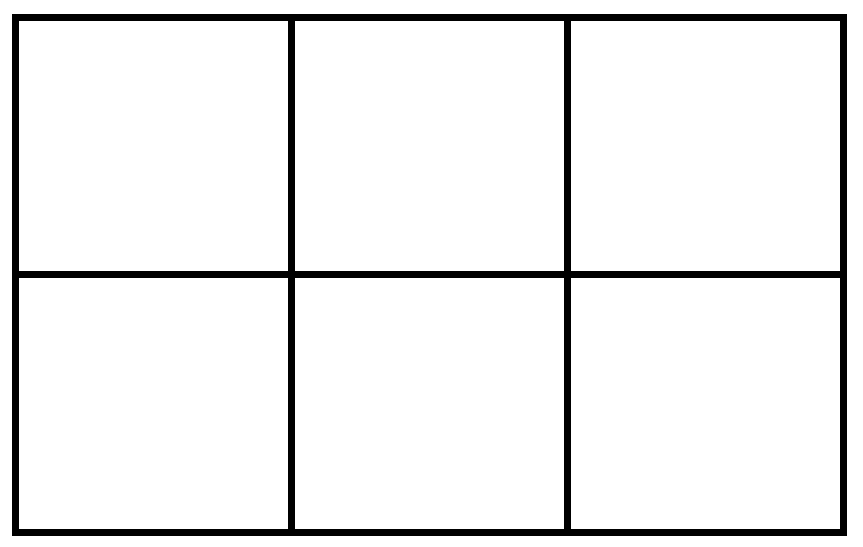 Resource 3 – colours flashcardsResource 4 – size flashcardsThis resource can be used to teach multiple languages. Use the resource link to tailor it to your preferred language.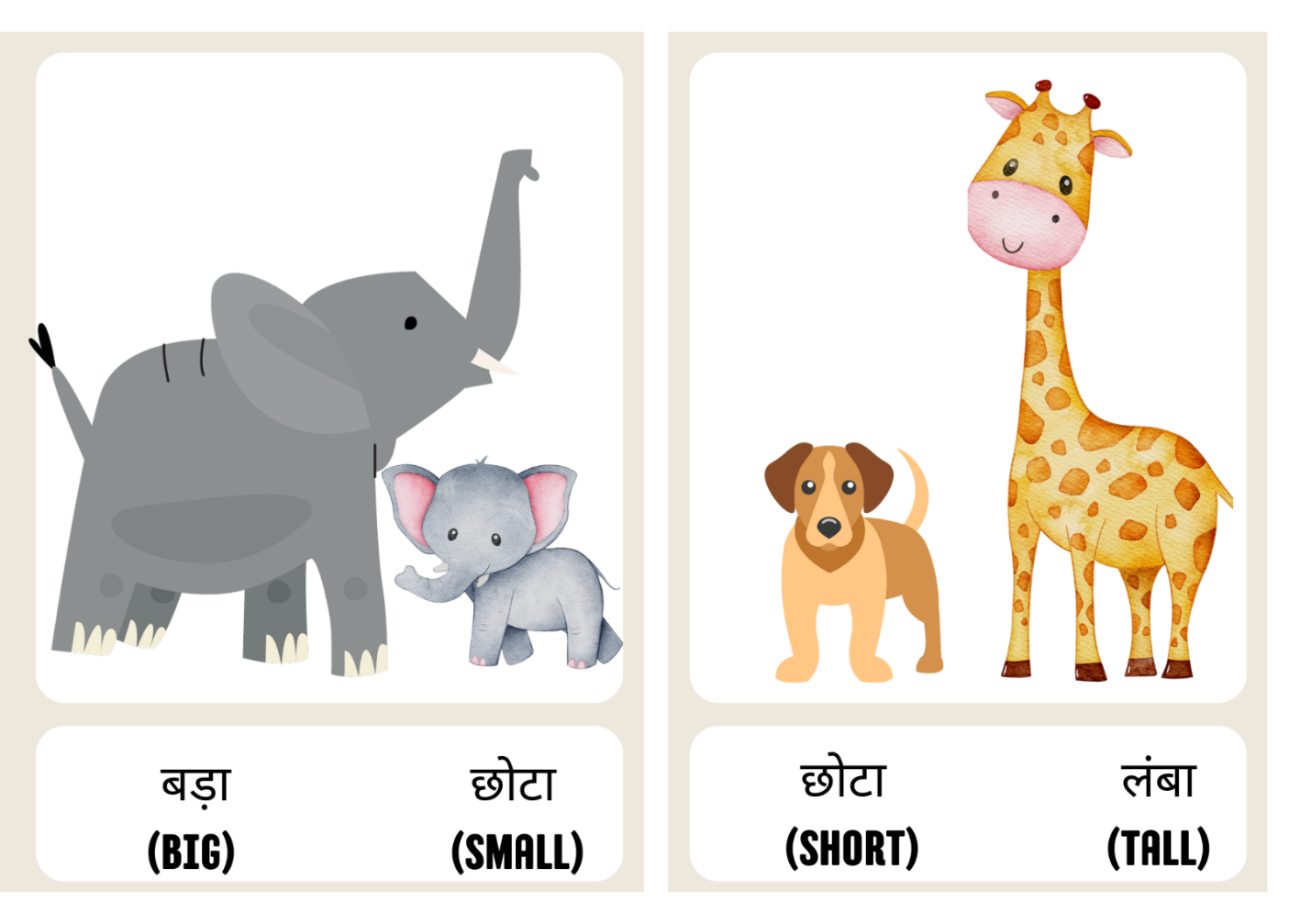 Resource 5 – trace and writeResource 6 – sentence builderResource 7 – student rubricResource 8 – peer feedback strategy – Two stars and a wish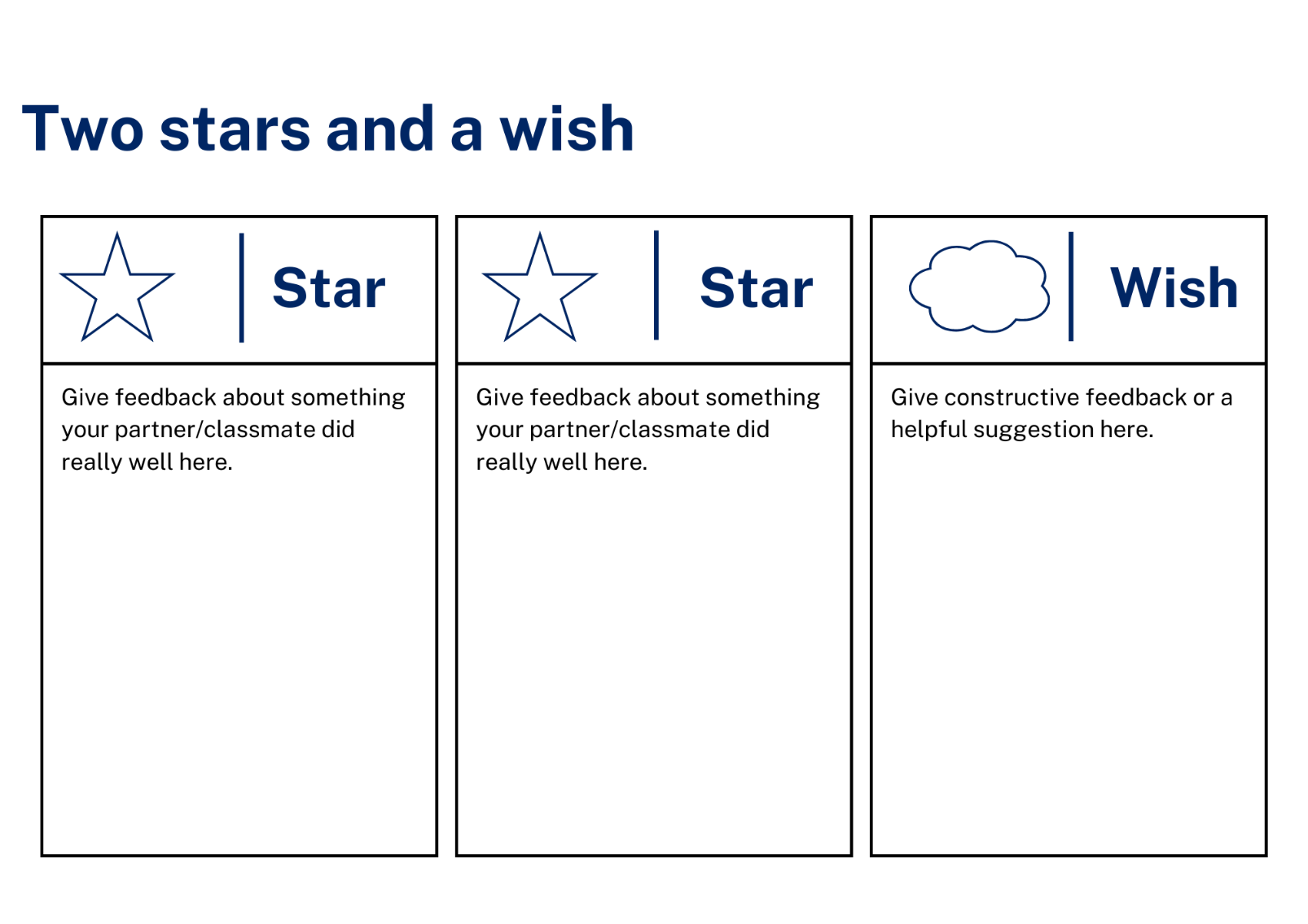 Support and alignmentResource evaluation and support: all curriculum resources are prepared through a rigorous process. Resources are periodically reviewed as part of our ongoing evaluation plan to ensure currency, relevance, and effectiveness. For additional support or advice, contact the Primary Languages team by emailing primlang@det.nsw.edu.au.Alignment to system priorities and/or needs: School Excellence Policy, School Success ModelAlignment to the School Excellence Framework: this resource supports the School Excellence Framework elements of curriculum (curriculum provision, teaching and learning programs) and effective classroom practice (lesson planning).Alignment to Australian Professional Teaching Standards: this resource supports teachers to address Australian Professional Teaching Standards 2.2.2, 3.2.2.Consulted with: Curriculum, Secondary Learners, school-based staff and NESA subject matter experts. Advice from Aboriginal Outcomes and Partnerships, EAL/D, HPGE and Inclusive Education for Modern Languages Stage 3 Italian Mangiare in Ristorante has been considered in preparing this document.NSW syllabus: Modern Languages K–10 SyllabusSyllabus outcomes: ML1-INT-01, ML1-UND-01, ML1-CRT-01Author: Primary CurriculumPublisher: State of NSW, Department of EducationResource: unitRelated resources: further resources to support Stage 1 Modern Languages can be found on the Languages K-6 curriculum page.Professional learning: relevant professional learning is available through Primary Languages Networks on Teams (staff only).Universal Design for Learning: support the diverse learning needs of students using inclusive teaching and learning strategies. Some students may require more specific adjustments to allow them to participate on the same basis as their peers. For further advice see Inclusive practice resources for primary school.Differentiation: when using these resources in the classroom, it is important for teachers to consider the needs of all students in their class, including:Aboriginal and Torres Strait Islander students. Targeted strategies can be used to achieve outcomes for Aboriginal students in K-12 and increase knowledge and understanding of Aboriginal histories and cultures. Teachers should use students’ Personalised Learning Pathways to support individual student needs and goals.EAL/D learners. EAL/D learners may require scaffolding to support them to gain content knowledge, while providing extra time and assistance to master the English language required to engage with texts or complete classroom tasks. View some samples of differentiating through scaffolding.Students with additional learning needs. Learning adjustments enable students with disability and additional learning and support needs to access syllabus outcomes and content on the same basis as their peers. Teachers can use a range of adjustments to ensure a personalised approach to student learning.High potential and gifted learners. Assessing and identifying high potential and gifted learners will help teachers decide which students may benefit from extension and additional challenge. In addition, the Differentiation Adjustment Tool can be used to support the specific learning needs of high potential and gifted students.Creation date: 12 October 2023Rights: © State of New South Wales, Department of EducationReferencesThis resource contains NSW Curriculum and syllabus content. The NSW Curriculum is developed by the NSW Education Standards Authority. This content is prepared by NESA for and on behalf of the Crown in right of the State of New South Wales. The material is protected by Crown copyright.Please refer to the NESA Copyright Disclaimer for more information https://educationstandards.nsw.edu.au/wps/portal/nesa/mini-footer/copyright.NESA holds the only official and up-to-date versions of the NSW Curriculum and syllabus documents. Please visit the NSW Education Standards Authority (NESA) website https://educationstandards.nsw.edu.au/ and the NSW Curriculum website https://curriculum.nsw.edu.au/home.Modern Languages K–10 Syllabus © NSW Education Standards Authority (NESA) for and on behalf of the Crown in right of the State of New South Wales, 2022.8 Ways (n.d.) 8 Aboriginal Ways of Learning [website], accessed 13 December 2022.AITSL (Australian Institute for Teaching and School Leadership (2017) ‘Feedback Factsheet’, AITSL, accessed 24 August 2023.Brookhart SM (2011) How to Assess Higher-Order Thinking Skills in Your Classroom, Hawker Brownlow Education, Victoria.CESE (Centre for Education Statistics and Evaluation) (2020a) What works best: 2020 update, NSW Department of Education, accessed 24 August 2023.CESE (Centre for Education Statistics and Evaluation) (2020b) What works best in practice, NSW Department of Education, accessed 24 August 2023.Conti G (28 September 2015) ‘16 tips for effective grammar teaching in the foreign language classroom’, The Language Gym, accessed 24 August 2023.Conti G (28 May 2017) From Target Language to Model Language – the mind shift that has transformed my teaching, The Language Gym, accessed 24 August 2023.Henshaw FG and Hawkins MD (2022) Common Ground: Second Language Acquisition Theory Goes to the Classroom, Focus, Indianapolis, accessed 24 August 2023.Jones J and Wiliam D (2014) Modern Foreign Languages Inside the Black Box: Assessment for Learning in the Modern Foreign Languages Classroom (Black P, Harrison C, Marshall B and Wiliam D, eds), Learning Sciences International, United States.NESA (NSW Education Standards Authority) (2020) ‘NSW Curriculum Review – final report’, NESA, accessed 24 August 2023.Rosenshine B (2012) ‘Principles of Instruction: Research-Based Strategies That All Teachers Should Know’, American Educator, 36(1):12–19, 39, accessed 24 August 2023.Smith S (2022) Becoming an Outstanding Languages Teacher, 2nd edn, Routledge, United Kingdom.Wisniewski B, Zierer K and Hattie J (2020) ‘The Power of Feedback Revisited: A Meta-Analysis of Educational Feedback Research’, Frontiers In Psychology, 10(3087), doi:10.3389/fpsyg.2019.03087, accessed 24 August 2023.Wiliam D (2013) ‘Assessment: The Bridge between Teaching and Learning’, Voices from the Middle, 21(2):15–20, accessed 24 August 2023.Wiliam D and Leahy S (2015) Embedding Formative Assessment: Practical Techniques for K–12 Classrooms, Learning Sciences International, United States.© State of New South Wales (Department of Education), 2023The copyright material published in this resource is subject to the Copyright Act 1968 (Cth) and is owned by the NSW Department of Education or, where indicated, by a party other than the NSW Department of Education (third-party material).Copyright material available in this resource and owned by the NSW Department of Education is licensed under a Creative Commons Attribution 4.0 International (CC BY 4.0) license.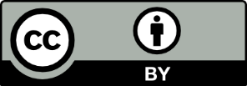 This license allows you to share and adapt the material for any purpose, even commercially. Attribution should be given to © State of New South Wales (Department of Education), 2023.Material in this resource not available under a Creative Commons license:the NSW Department of Education logo, other logos and trademark-protected materialmaterial owned by a third party that has been reproduced with permission. You will need to obtain permission from the third party to reuse its material.Links to third-party material and websitesPlease note that the provided (reading/viewing material/list/links/texts) are a suggestion only and implies no endorsement, by the New South Wales Department of Education, of any author, publisher, or book title. School principals and teachers are best placed to assess the suitability of resources that would complement the curriculum and reflect the needs and interests of their students.If you use the links provided in this document to access a third-party's website, you acknowledge that the terms of use, including licence terms set out on the third-party's website apply to the use which may be made of the materials on that third-party website or where permitted by the Copyright Act 1968 (Cth). The department accepts no responsibility for content on third-party websites.Focus area and outcomeContent pointsInteractingA student:exchanges meaning by selecting culturally appropriate modelled language ML1-INT-01Exchanging meaning in oral interactions in the target languageExchange greetings, farewells and simple information to describe people or objectsAnswer common questions about themselves and their personal world in a guided conversationExpress simple emotions and preferencesInteract in classroom routines using familiar languageInteract by selecting modelled language in games or scenarios using imaginationReproducing oral language to interact in the target languageRecognise and reproduce modelled sounds, including pronunciation and intonation patterns to interactReproduce familiar vocabulary and short formulaic phrases to interactApplying knowledge of the target language culture(s) to interactUse familiar verbal and nonverbal communication that is appropriate to cultural practicesUnderstanding textsA student:recognises and responds to information in simple texts to demonstrate understanding ML1-UND-01Understanding and responding to target language textsFollow instructionsListen to, read and/or view simple texts such as stories, songs, charts, rhymes or lists on familiar themesUse auditory cues, gestures, visuals and other forms of nonverbal communication to support comprehensionAssociate vocabulary on familiar themes with known actions, people, places, objects and ideasRecognise information in simple texts and respond to simple questions in the target language and/or English to show understanding of textsDemonstrate understanding when responding to texts using actions, drawing, singing or simple exchanges in the target language and/or EnglishApplying knowledge of language systems to understand and respond to target language textsRecognise and use sounds of modelled vocabulary and phrases to understand and respond to textsRecognise sound–symbol correspondences in modelled words and phrases to understand and respond to textsRecognise and use knowledge of modelled vocabulary, high-frequency words and formulaic phrases on familiar themes to understand and respond to textsUse simple grammar patterns to understand and respond to textsRecognise that the target language has features that may be similar to or different from EnglishRecognise and reproduce symbols or modelled vocabulary and phrases of the writing system to understand and respond to textsDeveloping intercultural understanding through target language textsNotice that language is used in ways that reflect cultural practices and reflect on their own language and cultural practicesCreating textsA student:creates simple texts by selecting culturally appropriate modelled language ML1-CRT-01Creating spoken, written and multimodal texts in the target languageCreate texts using familiar vocabulary, phrases and visuals to express meaningCreate a simple sentence about themselves and their personal world to express ideas and/or give descriptive informationLabel or describe objects and imagesApplying knowledge of language systems to create texts in the target languageUse pronunciation patterns to create spoken textsUse familiar sound–symbol correspondences to create written textsUse familiar vocabulary and formulaic phrases to create textsUse simple modelled sentence structures to create textsReproduce modelled features of the target language writing system to create written textsReproducing how target language speakers communicate to create textsReproduce language appropriate to cultural practices to create textsAssessment opportunitiesToo hard?Too easy?Week 2 – what’s this?Students respond to a question using ‘this is a…’ phrase and name the animal and its size.What’s this?Respond by saying the size and the name of an animal. What’s this?Show pictures of 2 animals at a time. Students include the size and names of 2 animals in a compound sentence. Week 3 – make a sentenceStudents make a sentence using Resource 6 – sentence builder. Make a sentenceWrite a simple sentence to include a phrase and the name of an animal. Make a sentenceWrite sentences using all phrases in Resource 6 – sentence builder and use conjunctions. Week 4 – puppet pals explore the zooStudents practise sentence structures using puppets to ask and answer questions about what they saw in the zoo.Puppet pals explore the zooRespond by naming the animal and its colour. Puppet pals explore the zooUse conjunctions to include names of 2 animals, their size and colour in one sentence. Learning intention and success criteriaMaterialsStudents will communicate words and phrases related to animals in Hindi.Students can:name animals in Hindisay and write words in Hindi.Resource 1 – animal flashcardsResource 2 – bingo matWho did I see in the jungle? PowerPoint book (Hindi)Who did I see in the jungle? PowerPoint book (English)Counters Language exercise booksWriting and drawing materialsEnglishRomanised HindiHindi lionsherशेरelephant hathi हाथीdeer hiran हिरनmonkey bandar बंदरcheetah cheetah चीताpeacock mor मोरtiger bagh बाघgiraffe giraffe जिराफ़bear bhaaloo भालूcrocodile magarmachh मगरमच्छLearning intention and success criteriaMaterialsStudents will communicate words and phrases related to colours and size of animals in Hindi.Students can:say and write colours in Hindisay and write the size of an animal in Hindi.Resource 1 – animal flashcardsResource 3 – colours flashcardsResource 4 – size flashcardsResource 5 – trace and writeWho did I see in the jungle? bookHindi exercise booksGlue stick Writing and drawing materialsEnglishRomanised HindiHindired laal लालgreen  hara हराblue neela नीलाyellow peela पीलाpink gulabi गुलाबीorange narangi नारंगीpurple baingani बैंगनीblack kaala कालाwhite safed सफ़ेदgrey saleti सलेटीEnglishRomanised HindiHindibig barra बड़ाsmall  chhota छोटाtall lambaa लंबाshort thhiganaठिगनाLearning intention and success criteriaMaterialsStudents write a simple sentence to describe an animal.Students can:write simple sentences describe the colour and size of an animal.Resource 1 – animal flashcardsResource 3 – colours flashcardsResource 5 – trace and writeResource 6 – sentence builderWho did I see in the jungle? bookHindi exercise booksWriting and drawing materialsLearning intention and success criteriaMaterialsStudents will answer questions about animals in Hindi.Students can:answer Hindi questions correctlyrespond to the question using correct word order in Hindi.Resource 1 – animal flashcardsResource 3 – colours flashcardsWho did I see in the jungle?Bean bagsGlue sticksHand puppetsLanguage exercise booksWriting and drawing materialsLearning intention and success criteriaMaterialsStudents will develop an understanding of the requirements of the assessment task.Students can:say what they need to do to be successful in the task ask questions if they don't understand the requirements of the assessment task. Learning mapPaperWriting materialsLearning intention and success criteriaMaterialsStudents will write a page for the class book Who did I see at the zoo?Students can:write a simple sentence using size and colour of an animaluse Hindi grammar to write the words in the correct order. Resource 1 – animal flashcardsResource 3 – colours flashcardsResource 4 – size flashcardsResource 6 – sentence builderResource 7 – student rubricResource 8 – peer feedback strategy – Two stars and a wishLearning intention and success criteriaMaterialsStudents will reflect on feedback to set suitable learning goals. Students can:reflect on the feedback provided to establish new learning goals.Resource 7 – student rubricWriting materialsLearning intention and success criteriaMaterialsStudents will reflect on and ask questions about the language taught in this unit.Students can:ask questions about vocabulary, grammar, or pronunciation they have used in this unituse Hindi words and phrases they have learned to communicate with classmates.Resource 3 – colours flashcardsResource 4 – size flashcardsWho did I see at the zoo? class bookWho did I see in the jungle? bookHand puppetsHindi exercise booksPaper for jumbled wordsWriting materials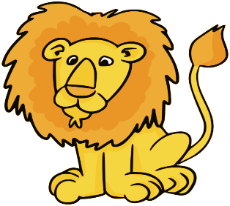 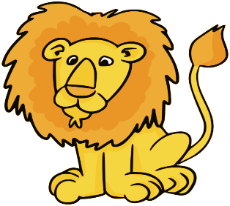 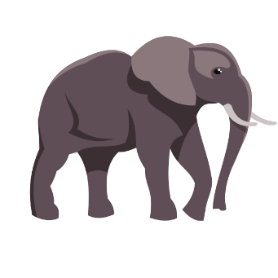 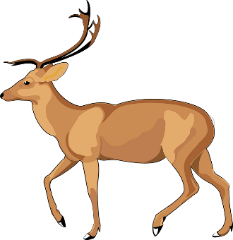 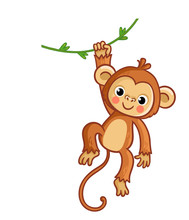 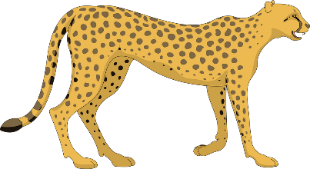 शेरहाथीहिरनबंदर  चीता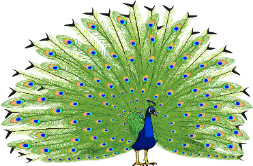 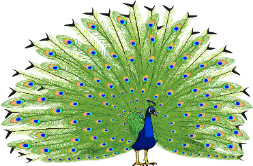 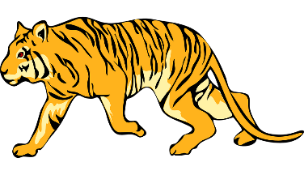 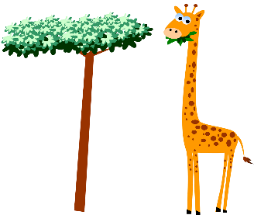 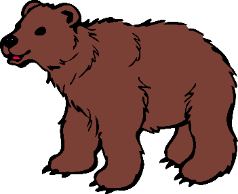 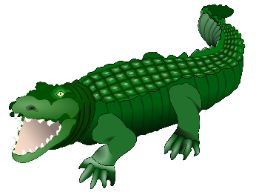 मोरबाघगिराफ़भालूमगरमछ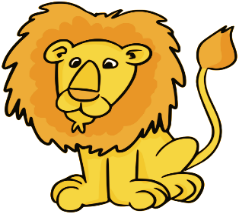 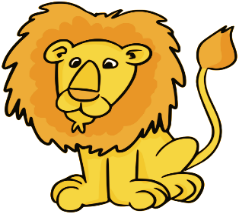 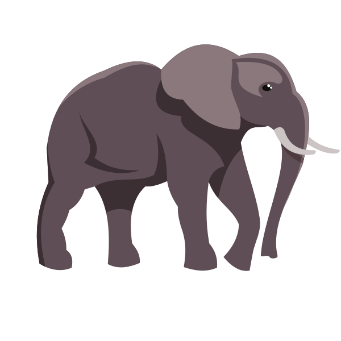 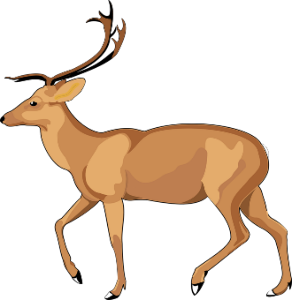 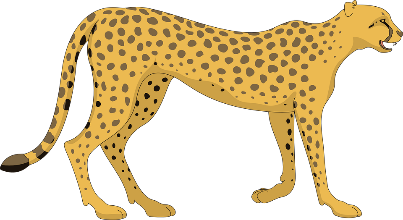 lionelephantdeermonkeycheetah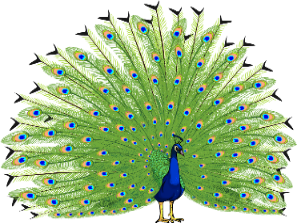 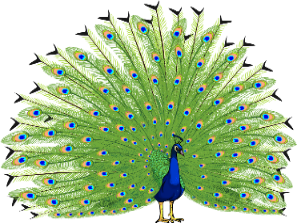 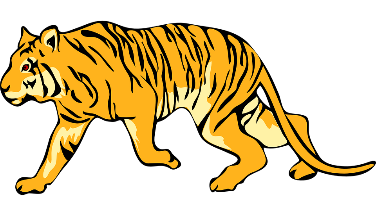 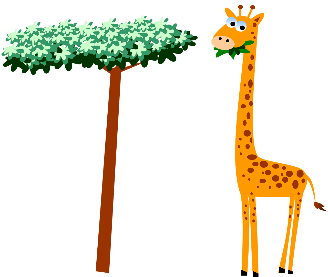 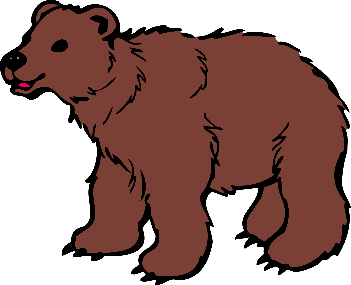 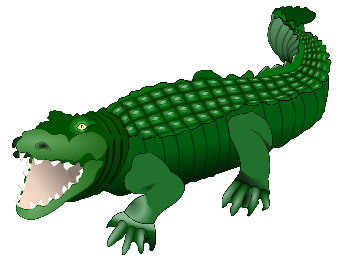 peacocktigergiraffebearcrocodile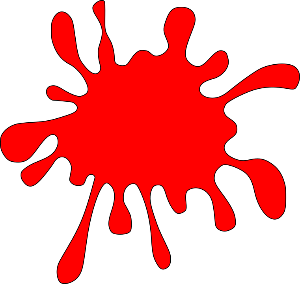 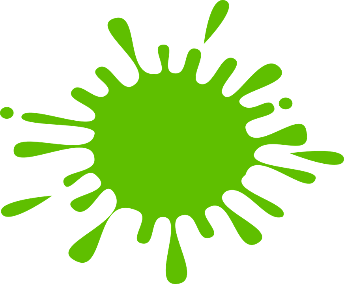 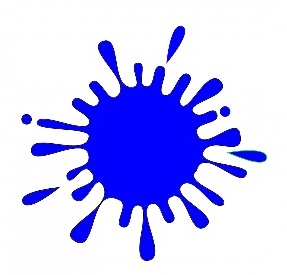 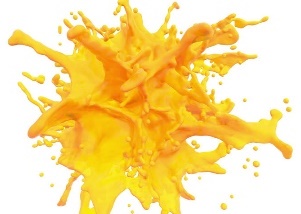 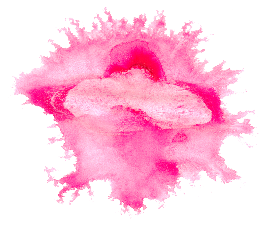 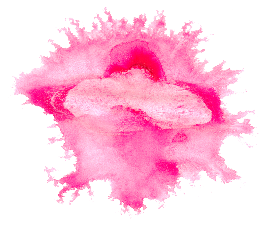 लाल हरा नीला पीला गुलाबी 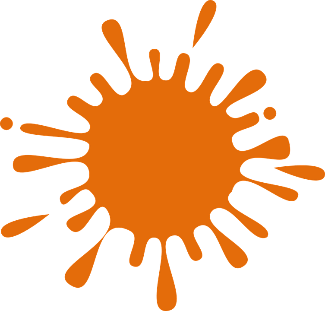 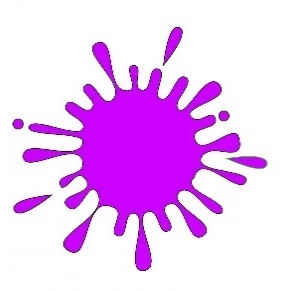 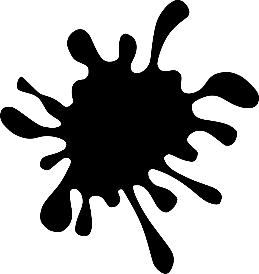 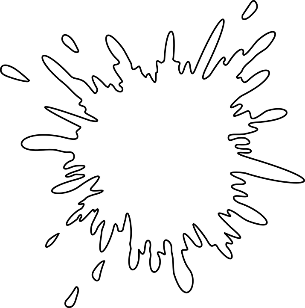 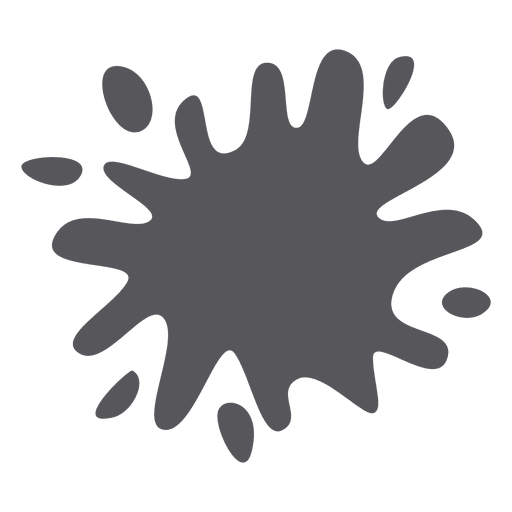 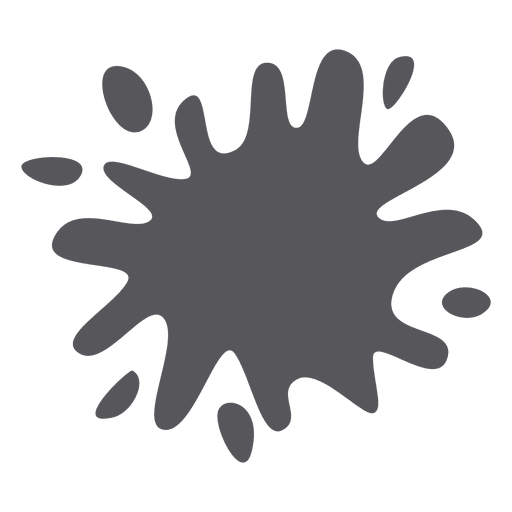 नारंगी बैंगनी काला सफ़ेद सलेटी redgreenblueyellowpinkorange purpleblackwhitegreyAnimalTraceWrite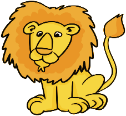 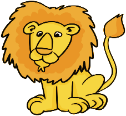 पीला शेर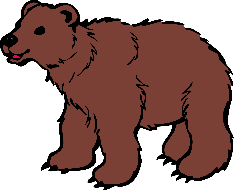 भूरा भालू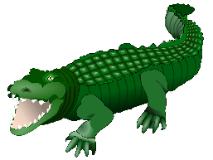 हरा मगरमछ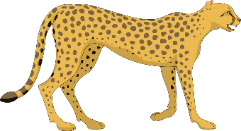 पीला चीता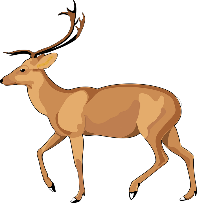 भूरा हिरन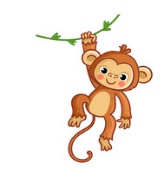 भूरा बंदर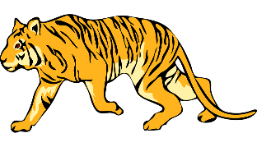 पीला बाघ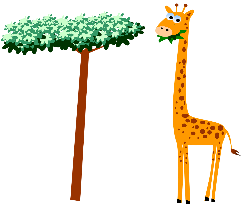 पीला गिराफ़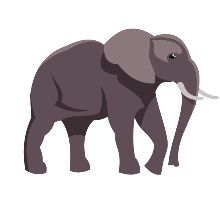 सलेटी हाथी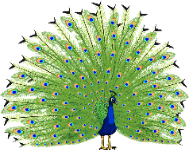 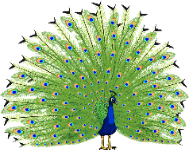 बैंगनी मोरAnimalTraceWriteyellow lionbrown beargreen crocodileyellow cheetah  brown deerbrown monkey yellow tigeryellow giraffegrey elephantpurple peacockPhraseSizeColourAnimal यह एक  (This is a)मैंने एक (I saw a)चिड़ियाघर में (in the zoo)बड़ा (big)छोटा (small)लंबा (tall)ठिगना (short)लाल (red)हरा (green)नीला (blue)पीला (yellow)गुलाबी (pink)नारंगी (orange)बैंगनी (purple)काला (black)सफ़ेद (white)सलेटी (grey)शेर (lion)हाथी (elephant)हिरन (deer)बंदर (monkey)चीता (cheetah)मोर (peacock)बाघ (tiger)जिराफ़ (giraffe)भालू (bear)मगरमच्छ (crocodile)I can write a simple sentence in Hindi.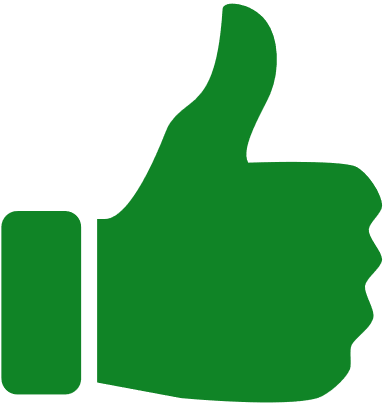 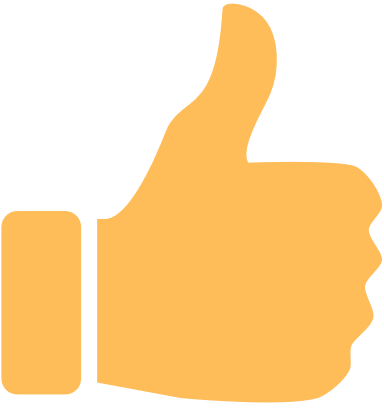 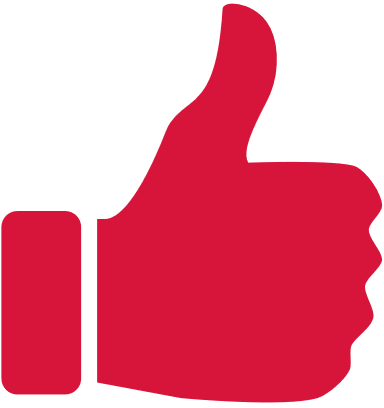  I can describe an animal in Hindi. 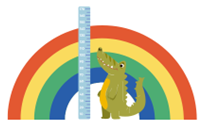 I can use the correct order of words when speaking and writing a sentence in Hindi.  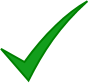  I can say and write the words for animals, colours and size in Hindi. 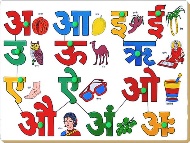 